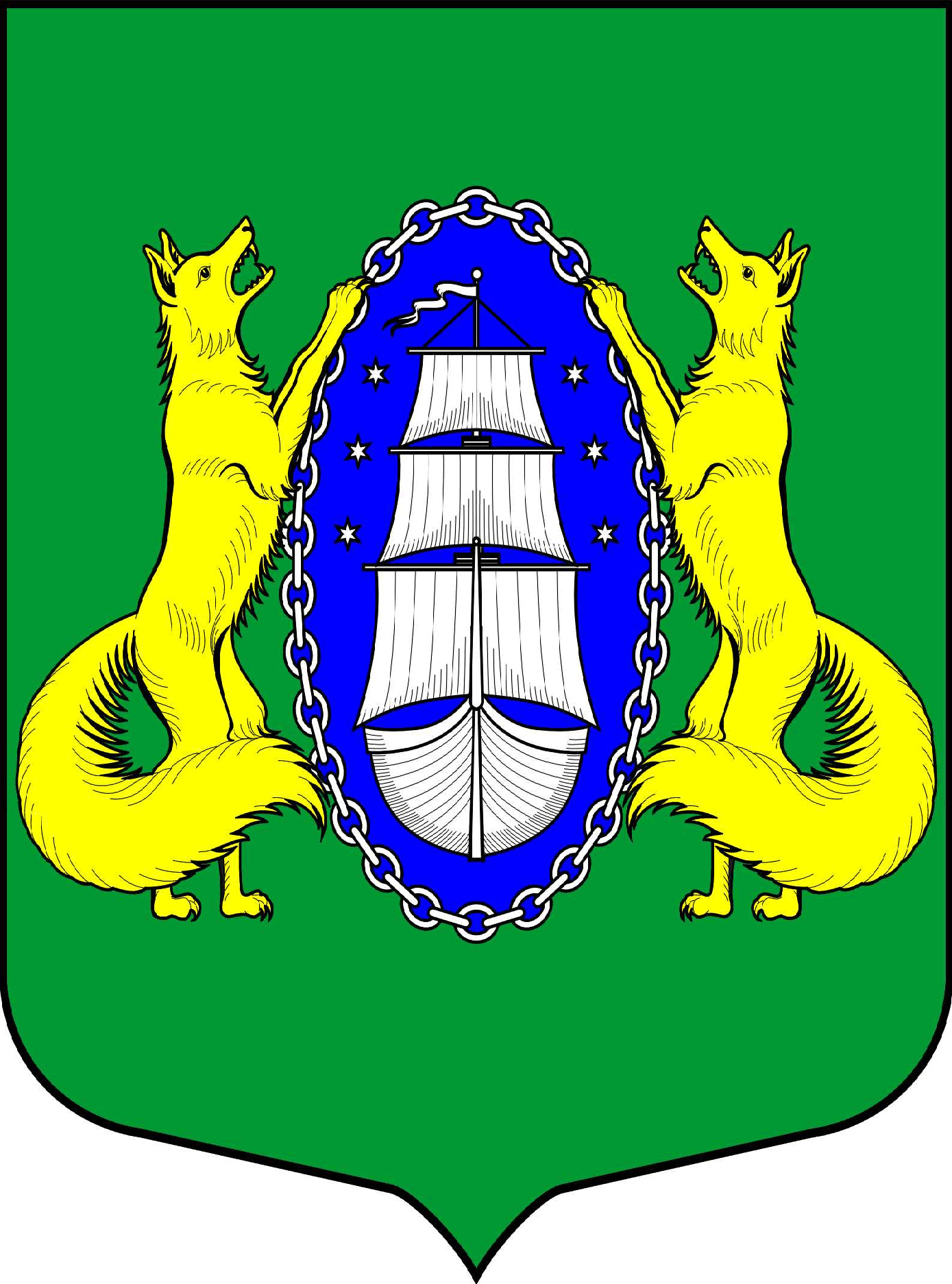 ВНУТРИГОРОДСКОЕ МУНИЦИПАЛЬНОЕ ОБРАЗОВАНИЕ САНКТ-ПЕТЕРБУРГАПОСЕЛОК ЛИСИЙ НОСМУНИЦИПАЛЬНЫЙ СОВЕТпятый созывРЕШЕНИЕ__________________________________________________________________________________________________04.05.2017 № 27                                                                                                             Санкт-ПетербургВ соответствии с Федеральным законом от 21.12.1994 г. № 68-ФЗ «О защите населения и территорий от чрезвычайных ситуаций природного и техногенного характера», законом Санкт-Петербурга от 20.10.2005 г. № 514-76 «О защите населения и территорий от ЧС природного и техногенного характера в Санкт-Петербурге», постановлением Правительства Санкт-Петербурга от 24.10.2007 г. № 1393 «Об организации подготовки и обучения населения Санкт-Петербурга в области ГО и защиты от ЧС природного и техногенного характера», статьей 10 Закона Санкт-Петербурга от 23.09.. № 420-79 «Об организации местного самоуправления в Санкт-Петербурге», Уставом муниципального образования пос. Лисий НосМУНИЦИПАЛЬНЫЙ СОВЕТ РЕШИЛ:Утвердить Положение «О порядке исполнения вопроса местного значения «Проведение подготовки и обучения неработающего населения способам защиты и действиям в чрезвычайных ситуациях, а также способам защиты от опасностей, возникающих при ведении военных действий или вследствие этих действий» согласно Приложению к настоящему Решению.Контроль за исполнением настоящего Решения возложить на Главу Местной Администрации МО пос. Лисий Нос С. В. Федотова.Настоящее Решение вступает в силу со дня его официального опубликования.Глава Муниципального образования                                                                               В.М. ГрудниковПриложение к Решению Муниципального СоветаМО пос. Лисий Носот 04.05.2017 № 27ПОЛОЖЕНИЕ «О порядке исполнения вопроса местного значения «Проведение подготовки и обучения неработающего населения способам защиты и действиям в чрезвычайных ситуациях, а также способам защиты от опасностей, возникающих при ведении военных действий или вследствие этих действий»Настоящее Положение определяет правовые и организационные основы реализации на территории муниципального образования пос. Лисий Нос вопроса местного значения – проведение подготовки и обучения неработающего населения способам защиты и действиям в чрезвычайных ситуациях, а также способам защиты от опасностей, возникающих при ведении военных действий или вследствие этих действий.1. Общие положения1.1. Осуществление мероприятий по обучению неработающего населения способам защиты и действиям в чрезвычайных ситуациях, а также способам защиты от опасностей, возникающих при ведении военных действий или вследствие этих действий (далее – подготовка и обучение неработающего населения) находится в ведении местной администрации муниципального образования пос. Лисий Нос (далее - Местная администрация).1.2. Финансирование мероприятий по подготовке и обучению неработающего населения осуществляется Местной администрацией за счет средств бюджета муниципального образования на соответствующий финансовый год.1.3. Местная администрация несет ответственность за целевое и эффективное использование бюджетных средств и муниципального имущества при организации и проведении мероприятий по подготовке и обучению неработающего населения. Функции по контролю за организацией и проведением мероприятий по подготовке и обучению неработающего населения возлагаются на муниципальный совет муниципального образования пос. Лисий Нос (далее – Муниципальный совет).2. Цели и задачи2.1. Основной целью осуществления мероприятий по подготовке и обучению неработающего населения является снижение рисков и смягчение последствий аварий, катастроф и стихийных бедствий, повышение уровня защищенности населения и территорий от чрезвычайных ситуаций.2.2. Деятельность Местной администрации по организации проведения подготовки и обучения неработающего населения направлена на решение следующих задач:- повышение уровня готовности и способности к ликвидации чрезвычайных ситуаций, а также повышение уровня подготовки по ГО;- комплексная подготовка неработающего населения к действиям в ЧС с использованием новых информационных технологий;- внедрение новых форм и методов обучения;- привлечение средств информации муниципального образования пос. Лисий Нос для более оперативного решения проблем при возникновении чрезвычайных ситуаций природного и техногенного характера.3. Основные виды и формы деятельности по подготовке и обучению неработающего населения 3.1 Подготовка и обучение неработающего населения осуществляется путем:- проведения занятий;- проведения пропагандистских и агитационных мероприятий (беседы, лекции, вечера вопросов и ответов, консультации, показ учебных кино-и видеофильмов и др.);- распространения и изучения памяток, листовок, пособий, прослушивания радиопередач и просмотра телепрограмм по тематике гражданской обороны и защиты от чрезвычайных ситуаций;- освещения вопросов ГО и ЧС в газете «Вести Лисьего Носа», на официальном сайте МО пос. Лисий Нос;- участия в учениях и тренировках по гражданской обороне и защите от чрезвычайных ситуаций;Основное внимание при обучении обращается на практические действия в возможных чрезвычайных ситуациях.3.2 Основными формами обучения неработающего населения являются:- практические занятия;- беседы, викторины;- ситуационные игры, дискуссии;- встречи с участниками ликвидации последствий чрезвычайных ситуаций, руководящим составом и ветеранами гражданской обороны;- просмотр видеоматериалов, прослушивание аудиозаписей.4. Организация деятельности по подготовке и обучению неработающего населения4.1 Местная администрация разрабатывает и утверждает муниципальную программу, содержащую в своем составе мероприятия по подготовке и обучению неработающего населения (далее по тексту - Программа). Программа содержит план мероприятий, определяет сроки их проведения, объем расходов на проведение и подлежит обнародованию.4.2 Организация и осуществление мероприятий в рамках Программы может осуществляться как силами Местной администрации, так и силами сторонних организаций путем заключения муниципальных контрактов в соответствии с законодательством о контрактной системе в сфере закупок для государственных и муниципальных нужд, либо на основании соглашений о взаимодействии. Участие депутатов Муниципального совета в мероприятиях осуществляется по согласованию с главой муниципального образования.4.3 Подготовка и обучение неработающего населения способам защиты и действиям в чрезвычайных ситуациях, а также способам защиты от опасностей, возникающих при ведении военных действий или вследствие этих действий, проводится на базе учебно-консультационного пункта и уголков по ГО и ЧС (далее - УКП).4.4 Порядок деятельности УКП устанавливается нормативным правовым актом, разработанным и утвержденным Местной администрацией.4.5 Руководство деятельностью УКП осуществляет начальник УКП, назначенный правовым актом Местной администрации.4.6 УКП оборудуется и оснащается в соответствии с п. 5 Приложения № 2 к Положению о смотре-конкурсе на лучшую учебно-материальную базу гражданской обороны и защиты от чрезвычайных ситуаций Санкт-Петербурга, утвержденному постановлением Правительства Санкт-Петербурга от 29.10.2007 № 1396 «О проведении смотра-конкурса на лучшую учебно-материальную базу гражданской обороны и защиты от чрезвычайных ситуаций Санкт-Петербурга».4.7 Контроль за работой УКП осуществляет глава Местной администрации.4.8 Основными задачами УКП являются:- пропаганда государственной политики в области гражданской обороны, защиты от чрезвычайных ситуаций, защиты от опасностей, возникающих при ведении военных действий или вследствие этих действий;- организация обучения неработающего населения в области безопасности жизнедеятельности;- отработка неработающим населением практических навыков по действиям в условиях чрезвычайных ситуаций, а также способов защиты от опасностей, возникающих при ведении военных действий или вследствие этих действий;- повышение уровня морально-психологического состояния неработающего населения в условиях угрозы и возникновения чрезвычайных ситуаций, а также при ликвидации их последствий.4.9 В соответствии с Порядком, утвержденным нормативным правовым актом Местной администрации, проводится оценка эффективности реализации Программы.4.10 Участие жителей муниципального образования в мероприятиях, финансирование которых предусмотрено за счет средств местного бюджета, является бесплатным.5. Порядок расходования денежных средств на организацию и проведение мероприятий по подготовке и обучению неработающего населения5.1 Расходование денежных средств на организацию и проведение мероприятий производится за счет и в пределах средств, предусмотренных на эти цели ведомственной структурой расходов местного бюджета по соответствующим направлениям расходов. Состав расходов на конкретное мероприятие определяется Программой.5.2 Под расходами на организацию и проведение мероприятий по подготовке и обучению неработающего населения понимаются следующие виды расходов:- расходы на издание информационных, агитационных материалов и иной полиграфической продукции для информирования населения о действиях в условиях чрезвычайных ситуаций, а также способах защиты от опасностей, возникающих при ведении военных действий или вследствие этих действий; - расходы на приобретение учебно-наглядных материалов и оборудования;- расходы на приобретение технических средств обучения и средств оснащения УКП;- расходы на оплату услуг по обеспечению деятельности и содержанию материальной базы УКП, проведению учебных мероприятий с неработающим населением;- расходы на приобретение подарочной и наградной атрибутики для участников учебных мероприятий (благодарственные письма, грамоты, дипломы, памятные подарки, сувениры);- прочие необходимые для организации и проведения мероприятий расходы.6. Заключительные положения6.1 Контроль за соблюдением настоящего Положения осуществляется в соответствии с действующим законодательством и Уставом муниципального образования пос. Лисий НосОб утверждении Положения «О порядке исполнения вопроса местного значения «Проведение подготовки и обучения неработающего населения способам защиты и действиям в чрезвычайных ситуациях, а также способам защиты от опасностей, возникающих при ведении военных действий или вследствие этих действий»